PROPUESTA DIDÁCTICANOMBRE DE LA ACTIVIDAD:  Un paseo por AndalucíaAUTOR: Charo RosellóNIVEL Y DESTINATARIOS: B2 MRCEDURACIÓN: 2 sesiones completas, de aprox. 2h cada una.OBJETIVOS: Conocer un poco sobre la cultura de España y en especial de Andalucía a través de la literatura y el contacto visual de un anuncio de televisión. Analizar las figuras retóricas del lenguaje dentro de la publicidad y la poesía.DESTREZAS: Se intentará cubrir siempre las cuatro destrezas en el aula, aunque haciendo mayor hincapié en la comprensión auditiva y expresión oral.CONTENIDOS: Léxicos: Entender el significado de las figuras retóricas. Palabras culturales.Funcionales: Seremos capaces de analizar un mensaje publicitario, basándonos en las figuras retóricas literarias del español. Y podremos expresar sentimientos y percepciones sobre algo.Gramaticales: Verbos de percepción y opinión con indicativo y subjuntivo (repaso). La gramática irá vinculada a las actividades orales.Culturales: Hablaremos de la imagen de España y Andalucía y conoceremos un poco más sobre la ciudad de Granada, y la vincularemos a la imagen de España. Si tenemos tiempo, veremos una canción como actividad motivadora.DINAMIZACIÓN: Se trabajará individualmente, por parejas y grupos, dependiendo de la actividad. La actividad final de la segunda sesión se hará individualmente, ya que se preparará en casa con antelación.MATERIALES Y RECURSOS:Anuncio publicitario de la cerveza “Alhambra Lager”Poema de Juan Ramón Jiménez sobre la vidaPoemas de Elvira SastreCanción de C. Tangana*Materiales del aula como, proyector, papeles, cartulinas, ordenador, etc.Hoja de seguimiento de actividades para el alumno.SECUENCIACIÓN:Vamos a dividir las sesiones en dos clases. En la primera se harán las actividades propuestas, las cuales podrán ser elegidas por el profe según el tiempo del que disponga y la motivación del grupo. La segunda clase, la dejaremos completa para que los alumnos puedan hacer sus presentaciones a partir de todo lo visto en la primera clase. En la primera sesión, vamos a dividirla en PRE-ACTIVIDAD (antes del visionado) donde se pretende dar una contextualización a la actividad, a partir de un vocabulario y unas preguntas y datos sobre Andalucía. Después haremos el visionado del vídeo y por tanto las actividades de VISIONADO, en estas, se pretende que a partir del vídeo se saque una idea de la filosofía de vida nuestra tierra y además se profundizarán en las figuras o elementos literarios que encontramos tanto en el anuncio como en la poesía que lo acompaña. Asimismo, ellos tendrán que inventar otra poesía, utilizando también estos elementos. Luego he querido incluir otras actividades complementarias POS-VISIONADO, en la que también vamos a utilizar recursos que hemos visto en el anuncio, como son la canción de autor, C. Tangana o los poemas de la joven poetisa Elvira Sastre. La idea es que estas actividades puedan incluirse o no, según el grupo, el tiempo, la elección de profesor y otros elementos que puedan darse en el aula. La última actividad POS-VISIONADO, habrá de explicarse en la clase para que después, en la siguiente sesión, sean los alumnos los que hagan su elección publicitaria y sus presentaciones. Además de la poesía que cada uno haya elegido de la autora (si es que se ha decidido hacer esta actividad).PRE- ACTIVIDADANTES DEL VISIONADOLes daremos a los alumnos algunas imágenes relacionadas con nuestro anuncio y la imagen de Andalucía. Y les pediremos que recuerden su vocabulario y después nos digan qué creen que proyectan todas estas imágenes, que pueden representar, etc. (Buscamos aquí indagar un poco sobre la imagen de España y concretamente de Andalucía desde el punto de vista de los estereotipos y de si también los estudiantes las relacionan así).ACTIVIDAD 1Escribe el nombre de la palabra que aparece en las imágenes.Luego comenta con tu compañero, ¿Qué crees que representan?Luego haremos la puesta en común y corrección con toda la clase.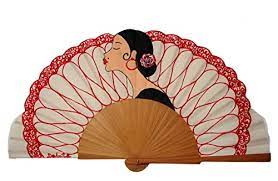 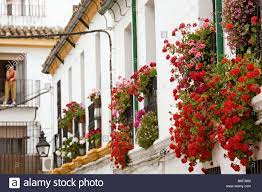 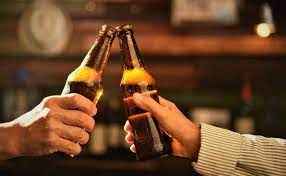 _____________            ____________________              ___________________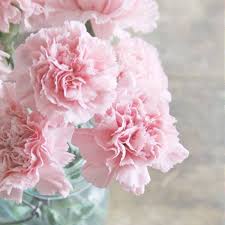 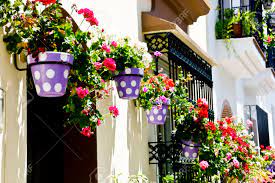 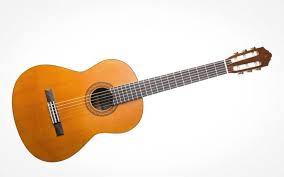 ___________________            ____________________          _____________________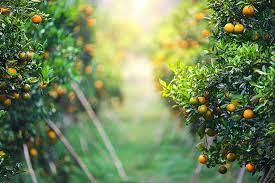 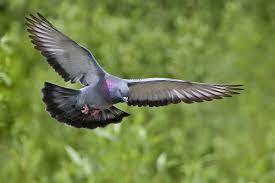 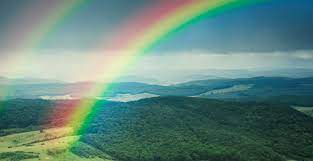       ___________________             ______________               _______________Vamos a llevar a cabo una lluvia de ideas sobre el tema de la actividad en conjunto toda la clase. Los alumnos pueden responder primero con su compañero o grupo de compañeros y luego podemos hacer una corrección conjunta, donde la profe irá dando la palabra a todos los estudiantes. Tanto el tiempo como la división de los estudiantes dependerá del grupo y por tanto se dejará a manos del profesor.ACTIVIDAD 2¿Conocéis Andalucía?¿Dónde se sitúa dentro de España?¿Qué ciudades de Andalucía conocéis o en cuáles habéis estado?¿Cuáles son las imágenes que os vienen a la cabeza al hablar de Andalucía?¿Conocéis la ciudad de Granada?  ¿Sabéis cómo se llama su monumento más famoso?¿Conocéis algún autor o escritor de Andalucía?¿Conocéis algún cantante o personaje famoso andaluz?A partir de estas, pueden surgir otras preguntas.Es difícil aquí ajustar un tiempo, pues dependerá del grupo y de la participación y motivación por la misma.Después de indagar qué saben los alumnos sobre el tema. Vamos a darles algunos datos interesantes sobre Andalucía, que les hará conocer un poco más y a partir de ellos, los alumnos también podrán comentar datos interesantes o curiosos de sus lugares de origen.ACTIVIDAD 3Sabías que….Andalucía es la región más poblada de España?en Andalucía se encuentra el único desierto de Europa?Andalucía es la única Comunidad Autónoma de España bañada por dos mares?Andalucía se encuentra a tan solo 14km de África?Andalucía es el mayor productor de aceite del mundo?¿Sabrías comentar tú algún dato curioso de tu lugar de origen? Escríbelo y luego coméntalo con la clase.ACTIVIDAD DE VISIONADO DEL ANUNCIO                                                   DURANTE Y DESPUÉS EL VISIONADOVamos a visualizar el contenido de este anuncio publicitario: https://www.youtube.com/watch?v=6qHkN8C5fkQ&ab_channel=CervezasAlhambraVamos a pedir a los estudiantes que anoten todas las imágenes que vean de las palabras que hemos aprendido en la actividad anterior y también si encuentran otras palabras que crean claves para describir este anuncio.ACTIVIDAD 1Fíjate en el anuncio e intenta encontrar las palabras del vocabulario que hemos visto en la actividad anterior, anótalas en tu cuaderno. ¿Hay alguna más?Después les pediremos que describan las emociones que este anuncio les ha producido y les pediremos que expliquen cuál es la filosofía que creen que proyecta y cómo explicarían la relación con el producto que anuncian. Hablaremos un poco aquí de sentimientos y de la filosofía de vida en España y más concretamente en Andalucía y les pediremos que reflexionen si en sus países es igual o muy diferente. Asimismo, reflexionaremos sobre el producto que tratan de vender y la relación del mismo con el aspecto cultural, también lo relacionaremos con el nombre de la cerveza y hablaremos de la ciudad de Granada.¿Qué idea pensáis que subyace del anuncio? ¿Cuál es la filosofía de vida que se propone? ¿Estáis de acurdo con ella? ¿Creéis que se relaciona con la imagen de España y Andalucía?¿Qué pensáis del producto que quieren vender? ¿Qué relación tiene este con la idea que propone el anuncio? ¿Y el nombre de la cerveza? ¿Cómo lo han relacionado? ¿Pensáis que es un buen anuncio? ¿Por qué/Por qué no? Justifica tus respuestas.Para la siguiente actividad, vamos a volver a proyectar el anuncio. Esta vez les diremos a los alumnos que escuchen atentamente la poesía de Juan Ramón Jiménez y les pediremos que completen con ella el siguiente ejercicio.ACTIVIDAD 2Escribe la poesía completa que escuchas en el anuncio:“Yo no corto mi vida en días, sino mi día en vidas.Cada día, cada hora, una vida entera.Un día, no es un día de la vida, sino una vida.Este día es la vida”.Después, reflexiona sobre los elementos o figuras literarias que hemos visto anteriormente en clase y explica, ¿Con cuáles cuenta la poesía de Juan Ramón con respecto a la publicidad? ¿Y la publicidad con respecto al producto? Pon ejemplos:Metáforas: Figura retórica por la cual una realidad se expresa mediante otra realidad o concepto diferente.Semántica: Relativo al significado y a su interpretación en una determinada expresión lingüística.Juegos de palabras: Dobles sentidos usando las palabras y expresiones.Polisemia: Una misma palabra con más de un significadoMetonimias: Designar una cosa con el nombre de otra que tiene una relación espacio temporal o lógica.Parónimos: Palabra que se parece a otra en su pronunciación o su forma.Explica brevemente que crees que significa este poema.¿Cuál crees que era su filosofía de vida? ¿Es similar a la tuya?Crea una pequeña poesía con solo cuatro frases en la que reflejes tu filosofía de vida, o algo que te apasione. Utiliza algún elemento literario de los que hemos visto.¿QUÉ ES LA VIDA?______________________________________________________________________ .ACTIVIDADES COMPLEMENTARIASAhora vamos a volver a poner el anuncio para prestar atención a la canción que suena de fondo. Y a partir de la misma, haremos más actividades de clase.ACTIVIDAD 1Escucha la canción que suena de fondo, ¿Te suena? ¿La habías escuchado antes? Coméntalo con tu compañero.¿A qué género pertenece? ¿Te suena más a pop o a flamenco?¿Sabes de donde procede este último género? ¿Y dónde se origina?Escucharemos la canción de C. Tangana en YOUTUBE, primero sin la letra, para que los alumnos intenten escuchar las palabras que faltan y completar la letra que tendrán en su actividad. Después para corregir, podemos escucharla de nuevo con la letra completa.ACTIVIDAD 2 Vamos a escuchar la canción de C. Tangana y vamos a completar las palabras que faltan:Tú me ___________ de querer cuando te necesitaba
Cuando más falta hacía
Tú me ____________ la espalda (vaya)Tú me __________ de querer cuando menos lo esperaba
Cuando más te quería
Se te _____________ las ganas (toma que toma)Yo me ____________- que era el más cabrón
Pero me estoy notando el corazón 
Estás ____________ mucho, mami, déjalo 
Si quieres te doy la razón Yo lo único que quiero es largarme de aquí 
Me da igual dónde puedas __________
Algún día, dentro de poco me voy a ________________
De haberte confesado lo que me haces ______________Tú me _____________ de querer cuando menos lo esperaba 
Cuando más te quería (madrileño)
Se te ___________las ganas
De punta en blanco para tu _____________
He pasa'o tre' día' con la misma ropa ______________
Loco por ti, perdiendo ____________
Dime en quién piensa' cuando te _______________Porque yo pienso en ti (son ilusione')
Yo pienso en ti (son ilusione')
Porque yo pienso en ti (son ilusione')
Yo pienso en ti, son ilusione´Tú me ____________de querer cuando te necesitaba (toma, que lo tome')
Cuando más falta hacía (dímelo bonito)
Tú me __________ la espalda (dímelo de verdad)Tú me ___________de querer cuando menos lo esperaba
Cuando más te quería
Se te _____________ la' gana'Toma que toma que tomaA la hora de hacer esta actividad, son muchas las propuestas que se pueden llevar a cabo, desde quitar los verbos para analizar luego el uso de los tiempos verbales, hasta hacer un análisis de los términos que aparecen con un apóstrofe y que en este caso hacen referencia a la pérdida de la última letra de la palabra, propia del español de Andalucía.Como actividad complementaria, podríamos también utilizar a la poetisa, Elvira Sastre, que aparece al principio del anuncio y que nos muestra la imagen de una chica joven con una cerveza en la mano y la Alhambra de fondo. Podríamos conocerla un poco más a través de su página web y sus poemas o incluso de su cuenta de Facebook o Instagram. Puede que estas poesías lleguen más a los estudiantes por ser más modernas y actuales.ACTIVIDAD 3https://elvirasastre.net/poemas/https://www.facebook.com/elvirasastresanzElige un poema de Elvira Sastre que te haya gustado y explícalo a tus compañeros, recítalo también para ellos.Esta actividad podemos llevarla a cabo en el aula (si tenemos recursos tecnológicos para acceder a internet o son adultos que pueden usar los móviles), o también mandarla para casa, tal vez así puedan indagar un poco más en la poesía más moderna de esta autora y elegir propiamente un poema que les guste para llevarlo al aula, donde lo reciten a sus compañeros y les expliquen que han entendido y porqué les ha gustado ese en concreto.POS- ACTIVIDADACTIVIDAD A REALIZAR PARA LA PRÓXIMA CLASEPara la siguiente actividad, que ya se hará fuera del aula y de manera individual, se propone crear o buscar un anuncio en el que exista algún contenido cultural del país del alumno, para que se pueda reflexionar sobre él y explicar al grupo. El alumno o grupo tendrá que explicarlo, mostrando el anuncio a sus compañeros y la relación del mismo con su país. Se recomienda que el alumno busque en él también alguna figura literaria, como metáfora o juegos de palabras para que también se pueda mostrar.Los alumnos tienen libertad para buscar cualquier anuncio, ya sea publicidad en vídeo o papel o cualquier otro formato para presentarlo en clase y explicarlo.Sería interesante que los alumnos puedan a través de él, explicar algún elemento cultural o representativo de su país.¡Ahora es tú turno! Busca un anuncio que de alguna manera represente a tú país o algo de su cultura. Puedes pensar también en algún producto de tu tierra o algún anuncio que haya sido popular en tú país.Tendrás que mostrarlo en clase y explicarlo a tus compañeros.Recuerda buscar, si hay, algún elemento figurativo que ayude a explicarlo mejor. Recuerda preguntar tus dudas al profesor para tener claro que hay que hacer en la actividad de presentación.Véase que las actividades en color azul, serán las actividades que verá el alumno y que tendrá en su ficha.